*cocher le cas échéant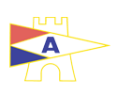 Watersportvereniging Arne Formulaire de demandeWatersportvereniging Arne Formulaire de demande2023 – 2024 - L'HIVER L’EAU MIDDELBURG *  – pas de nuit - L'HIVER L’EAU MIDDELBURG *  – pas de nuit - L'HIVER L’EAU MIDDELBURG *  – pas de nuit - L'HIVER L’EAU MIDDELBURG *  – pas de nuit - L'HIVER L’EAU MIDDELBURG *  – amarrage avec séjour - L'HIVER L’EAU MIDDELBURG *  – amarrage avec séjour - L'HIVER L’EAU MIDDELBURG *  – amarrage avec séjour - L'HIVER L’EAU MIDDELBURG *  – amarrage avec séjourRaccordement électrique fixe avec compteur OUI / NON *Raccordement électrique fixe avec compteur OUI / NON *Raccordement électrique fixe avec compteur OUI / NON *Raccordement électrique fixe avec compteur OUI / NON *Données du propriétaire / navire	Données du propriétaire / navire	Données du propriétaire / navire	Données du propriétaire / navire	Nom: Nom:  Membre(nombre) *:
  Pas de membre * Membre(nombre) *:
  Pas de membre *Adresse: Adresse: Numéro de maison: Numéro de maison: Résidence: Résidence: Code postal: Code postal: E-mail: E-mail: Navire de marque: Navire de marque: Téléphone:Téléphone:Longueur: Longueur: : : Largeur: Largeur: 📱: 📱: Tirant d`eau: Tirant d`eau: Navire nom: Navire nom: Navire nom: Navire nom: Tirant d’air: Tirant d’air: Tirant d’air: Tirant d’air: Les assurancesLes assurancesLes assurancesLes assurancesNavire est assurance responsabilité civile / Tout risque * assuré pour toute l’annéeNavire est assurance responsabilité civile / Tout risque * assuré pour toute l’annéeNavire est assurance responsabilité civile / Tout risque * assuré pour toute l’annéeNavire est assurance responsabilité civile / Tout risque * assuré pour toute l’annéeCompagnie:Compagnie:Résidence:Résidence:Numéro de police:Numéro de police:Titulaire de la police:Titulaire de la police:Signature du demandeurSignature du demandeurSignature du demandeurSignature du demandeurDate:Date:La signature:La signature:Envoyer à l'administration: admin@wvarne.nlEnvoyer à l'administration: admin@wvarne.nlEnvoyer à l'administration: admin@wvarne.nlEnvoyer à l'administration: admin@wvarne.nlDate de soumission:Date de soumission: